会議の開催概要[組織またはチームの名前] の会議が [場所] にて [日付] に開催されました。出席者出席者は次のとおりです: [出席者名の一覧]欠席者欠席者は次のとおりです: [名前の一覧]議事録の承認[(このような) プレースホルダーテキストを独自のものに置き換えるには、行または段落を選んで入力します。正しくレイアウトされるように、選択する文字の左右にはスペースを含めないでください。]レポート[独自の見出しやテキストを追加する必要がある場合も 心配はいりません。リボンの [ホーム] タブにある [スタイル] ギャラリーをご確認ください。この文書で使われているテキストの書式を簡単に適用できます。]対応中の案件[ここにテキストを追加します。]新規案件[ここにテキストを追加します。]お知らせ[ここにテキストを追加します。]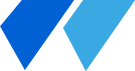 会議議事録書記承認日